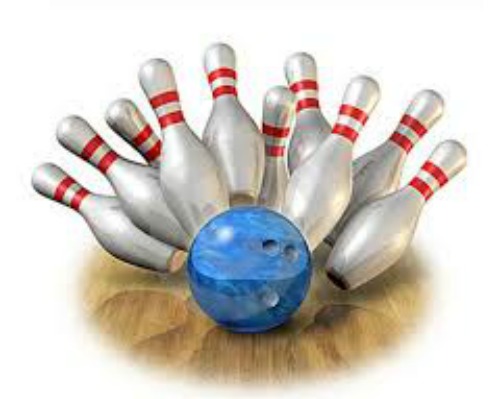 AYC BOWLING“TIME TO PLAY IN THE ALLEY AGAIN”Join Vice-Commodore Dennis Proctor and Lady Pat Chace for a night of bowling, refreshments and plain FUN!Friday March 27, 2015    8 P.M. (Arrive an hour early to register)Fun for all- 9 pin No-TapMonroe Sports Center 15425 S. Monroe St. (734-242-0404)$20.00PP, includes bowling, balls, shoes, pizza, salad, and more5 PERSONS PER TEAM-NEED NAMES AND CLUB 1._____________________________________________________2._____________________________________________________3._____________________________________________________4._____________________________________________________5._____________________________________________________Contact P/C Rob Wolas for questions 734-676-3827/734-536-087430432 Windsor Dr. Gibraltar Mi. 48173Make checks payable to AYC 2017